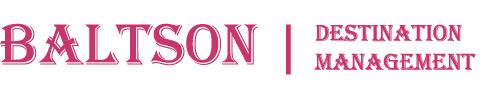 Описание экскурсий по программам туров по Кавказу:Экскурсии по программе в ОсетииЭкскурсии по программе в ИнгушетииЭкскурсии по программе в ДагестанеЭкскурсии по программе в Чечне Экскурсии по программе в Кабардино-БалкарииЭкскурсии по программе в КавминводахЭкскурсии по программе в Карачаево-ЧеркесииЭкскурсии по программе в ГрузииЭкскурсии по программе в ОсетииЭкскурсии по программе в ИнгушетииЭкскурсии по программе в ДагестанеЭкскурсии по программе в ЧечнеЭкскурсии по программе в Кабардино-БалкарииЭкскурсии по программе в КавминводахЭкскурсии по программе в Карачаево-Черкесии№Программа1Исторический город - Владикавказ Начало 16:00 Обзорная пешеходная экскурсия по Владикавказу (2 – 2,5 часа) – знаковые места и многовековая история одного из красивейших городов, который часто называют кавказским Петербургом. Прогулка по центру Владикавказа позволит обнаружить отголоски прошедших веков, воплощенные в старинных зданиях, купеческих домах, бывших типографиях и концернах. Услышать об особенностях архитектуры и о знаменитых людях, которые здесь родились и жили. Познакомиться с местным менталитетом и узнать городские секреты!18:30 Ужин блюдами национальной осетинской кухни. (Доп. плата)фото впечатления по программе дня: https://drive.google.com/drive/folders/17WnwVO9_g1B1W2qp4sHjP3wYdH5zLipv?usp=sharing2Три ущелья: Куртатинское – Кармадонское - Даргавс (8 часов, 120 км) Начало 08:30Кармадон – одно из самых узких и суровых по своей красоте ущелий Осетии. Печальная слава ущелья связана со сходом ледника Колка в 2002 году. В результате обвала погибли жители ущелья и съемочная группа Сергея Бодрова.Переезд в Даргавскую долину. Даргавский некрополь, который в народе называют «Городом мертвых», состоящий из более 90 склеповых сооружений оригинальной формы. Сторожевые башни 16-17 веков. Башня Курта и Тага, другие фамильные башни, террасы, отвоеванные у гор для посадок земледельческих культур. Вдалеке на склоне можно отчетливо рассмотреть древнее селение Цмити. Территория буквально усыпана десятками объектов культурного наследия.Куртатинское ущелье расположено в самом центре горной Осетии. До наших дней здесь сохранились старинные осетинские села с фамильными, боевыми, жилыми и сигнальными башнями, пещерные укрепления, культовые сооружения. Самый высокогорный в России Свято-Успенский Аланский мужской монастырь.Фиагдонские памятники: у памятника «Скорбящий конь» вспомним воинов-куртатинцев, отдавших жизнь за Родину в Великой Отечественной войне. Также увидим первый в мире памятник Ленину и бюст Сталина.Кадаргаванский каньон. Уникальное место, где можно увидеть, как за сотни лет горная река размыла мягкие известняки скалистого хребта, а упавший с горы огромный валун стал естественным мостиком через каньон.Скальная крепость Дзивгис. Крепость датируется временами нашествия Тамерлана, то есть примерно 15 веком. Удивительное по тактической хитрости сооружение, созданное горцами для защиты от вражеских набегов.Пикник-ланч (Вкл. в стоимость)фото впечатления по программе дня: https://drive.google.com/drive/folders/10rliOw3i_6y0-Cq7_q5RKRJXL3gmFXrP?usp=sharing18:30 Ужин во Владикавказе. (Доп. плата)3Алагирское ущелье – Цей – аул Нар (8 часов, 207 км) Начало 08:30Двигаясь по Военно-Осетинской дороге в Алагирском ущелье, справа по ходу движения, внимание привлекает необычайная скульптурная композиция. Это Ныхас Уастырджи, как называют его в Осетии. Это место является дзуаром - святым местом. Скульптура крепится к скале и весит 28 тонн! Святилище и наскальный монумент Уастырджи. В осетинской традиции Георгий Победоносец носит имя Уастырджи, который также является одним из главных героев Нартского эпоса. Уастырджи - покровитель мужчин, путников и воинов. Монумент считается одним из самых больших конных памятников в мире.По дороге увидим пещеру и святилище Сау Барага (Черного всадника). Место и сам образ Черного всадника окутан множеством легенд и поверий, которые нам предстоит узнать. Военно-Осетинская дорога с древнейших времен играла важную роль в связях севера и юга Кавказа. В Касарской теснине сохранились остатки древней аланской таможенной заставы «Зылын дуар» (с осетинского — Кривая дверь).С Транскама повернем к Цейскому ущелью или Цейской подкове. Жемчужина Осетии: здесь Вам не равнина, здесь воздух другой! Ущелье многие столетия является священным для осетин - тут располагаются самые знаковые места поклонения, места силы. В Цейском ущелье находится одно из самых известных исторических и культовых сооружений – древнеаланское святилище Реком. Все Цейское ущелье является государственным заповедником, а фигура покровителя Афсати на въезде символизирует защиту для всего живущего в этом красивейшем уголке Кавказа.Гора Монах - неподвижный и суровый хранитель Цея. По легенде монах решил отловить тура с золотыми рогами и преподнести его рога в дар Уастырджи, но слово не сдержал и был обращен в камень.На канатно-кресельном подъемнике доберемся до Сказского ледника, увидим ледяной грот, откуда стремительно вырывается река Сказдон, насладимся видами горной стихии.Двигаясь дальше по Транскаму в глубь горной Осетии направляемся к высокогорному аулу Нар - родина Коста Хетагурова, основоположника литературного осетинского языка: «Весь мир – мой храм. Любовь – моя святыня. Вселенная – отечество моё».Зарамагская ГЭС — уникальная по конструкции высокогорная гидроэлектростанция. Лучшие смотровые площадки позволят любоваться красотой природы и голубой гладью водохранилища в обрамлении горных вершин. По дороге во Владикавказ остановимся у пронзительного обелиска Братьям Газдановым в селении Дзуарикау, чтоб отдать дань памяти погибшим в Великой Отечественной войне. Пикник-ланч (Вкл. в стоимость)фото впечатления по программе дня: https://drive.google.com/drive/folders/14EV3Xej6AzIXyWm3htyQe2y7E56Xk8Sa?usp=sharing4Горная Дигория: Задалеск – Ханаз - Уаллагком (10 часов, 180 км) Начало 08:00Незабываемая поездка в Дигорское ущелье позволит рассмотреть старинные святилища и склепы, отыскать камни с петроглифами, средневековые оборонительные комплексы и услышать об осетинских традициях, эпосе и культуре. Каньон Ахсинта, Ахсинти-хед (Чертов мост) через реку Урух, бьющуюся среди скал на семидесятиметровой глубине. На пути нас встретит и проводит в добрую дорогу святилище Лагты Дзуар. Переезд в селение Задалеск, где посетим музей матери Задалески Нана - мать спасительница, собравшая вокруг себя осиротевших аланских детей в период нашествия монголов, спасшая будущее осетинской нации.При подъеме выше к селению Ханаз, предстоит легкий трекинг маршрут до уникального средневекового замка, который называют «Фрегат». Подобной архитектурной постройки нет на всем Северном Кавказе. Недалеко, на скалистом хребте развалины крепости братьев Седановых поражают воображение. Можно только предполагать, каких трудов стоило построить на этом месте неприступную крепость, которую так никому и не удалось взять за всю историю ее существования.По дороге в Уаллагком (верхнее ущелье) полюбуемся водопадами, реками и могучими горами, увидим придорожные древние памятники, называемые цыртами. В селении Махческ разглядим башню Абисаловых. Башня построена на горном уступе и будто парит над ущельем.Пикник-ланч (Вкл. в стоимость)В самом Уаллагкоме посетим три села: Дунта, Камунта и Галиат. В них удивительным образом сохранился не только дух ушедших времен, но и настоящие древние артефакты: камни с загадочными надписями и руины замков (галуанов) и храмовых сооружений.Прогулка по уникальному средневековому архитектурному комплексу в селении Галиат. Дома здесь раньше строились ярусами. Крыша одного дома служила двором для другого, вряд ли еще где-то в горах Кавказа можно увидеть жилые «многоэтажки», датируемые десятым веком.Камунта — сейчас самое высокогорное жилое село в Дигории и всей Осетии. Именно тут когда-то проходил Великий Шелковый путь.На обратном пути увидим живописные развалины обогатительной фабрики и электростанции, построенных бельгийцами в годы активных поисков руд и металлов в горах Кавказа в селе Фаснал, а в селении Мацута остановимся у склепа нарта Сослана.фото впечатления по программе дня: https://drive.google.com/drive/folders/1tJh1UFnmQodPE8Zp6-qk96M_L-bL-KTM?usp=sharingВозвращение во Владикавказ к 19:005Национальный парк Алания, Дигорское ущелье Начало из туркомплексов Порог Неба / Тана Парк в 09:00 (8 часов, 120 км.)Пешеходный эко-маршрут тропами Горной Дигории: поляна Таймази - водопады Три сестры – подъем по эко-тропе к водопаду Байдари на обзорную площадку с видом на значительную часть Дигорского ущельяОбед в туркомплексе в 14:00. Выезд во Владикавказ в 14:30фото впечатления по программе дня: https://drive.google.com/drive/folders/1dYIaiP1UheKx6nJx0OwNVejEKOm9ERoF?usp=sharingПутешествие по Транскаму: Северная и Южная Осетия - возвращение к истокам Алании!2 экскурсионных дня:1Путешествие по Транскаму: Северная и Южная Осетия - возвращение к истокам Алании!08:30 Начало экскурсии из Владикавказа, (9 часов, автопробег 230 км) Завершение экскурсионного дня в г. Цхинвал.программа дня: Владикавказ – Алагирское ущелье - Святилище и наскальный монумент Уастырджи – Цейское ущелье - канатная дорога к Сказскому леднику - аул Нар – Рокский тоннель – источник Багиата - Тирский монастырь – пикник-ланч (вкл. в стоимость) – Цхинвал. Ночевка в г. Цхинвал. Размещение: Tedion 3*, Виктория 3*, Иристон 4*. 18:00 Ужин. (Доп. плата)ВАЖНО: для пересечения границы РФ и въезда в Республику Южная Осетия наличие паспорта РФ обязательно, иностранным гражданам требуется оформление пропуска!Двигаясь по Военно-Осетинской дороге в Алагирском ущелье, справа по ходу движения, внимание привлекает необычайная скульптурная композиция. Это Ныхас Уастырджи, как называют его в Осетии. Это место является дзуаром - святым местом. Скульптура крепится к скале и весит 28 тонн! Святилище и наскальный монумент Уастырджи. В осетинской традиции Георгий Победоносец носит имя Уастырджи, который также является одним из главных героев Нартского эпоса. Уастырджи - покровитель мужчин, путников и воинов. Монумент считается одним из самых больших конных памятников в мире.С Транскама повернем к Цейскому ущелью или Цейской подкове. Жемчужина Осетии: здесь Вам не равнина, здесь воздух другой! Ущелье многие столетия является священным для осетин - тут располагаются самые знаковые места поклонения, места силы. В Цейском ущелье находится одно из самых известных исторических и культовых сооружений – древнеаланское святилище Реком. Все Цейское ущелье является государственным заповедником, а фигура покровителя Афсати на въезде символизирует защиту для всего живущего в этом красивейшем уголке Кавказа.Гора Монах - неподвижный и суровый хранитель Цея. По легенде монах решил отловить тура с золотыми рогами и преподнести его рога в дар Уастырджи, но слово не сдержал и был обращен в камень.На канатно-кресельном подъемнике доберемся до Сказского ледника, увидим ледяной грот, откуда стремительно вырывается река Сказдон, насладимся видами горной стихии.Двигаясь дальше по Транскаму в глубь горной Осетии, направляемся к высокогорному аулу Нар - родина Коста Хетагурова, основоположника литературного осетинского языка: «Весь мир – мой храм. Любовь – моя святыня. Вселенная – отечество моё».Зарамагская ГЭС — уникальная по конструкции высокогорная гидроэлектростанция. Лучшие смотровые площадки позволят любоваться красотой природы и голубой гладью водохранилища в обрамлении горных вершин. После пункта пограничного контроля (паспорт обязательно) преодолеваем Рокский тоннель - протяженность 3730 м. Мы в Южной Осетии с ее безупречными природными ландшафтами и множеством культурных достопримечательностей.Заедем попить знаменитой нарзанной воды из источника Багиата, которая известна своими целебными свойствами далеко за пределами Южной Осетии.Тирский монастырь, уникальный памятник христианской архитектуры XIII-XIV века, на его территории имеются пещерные храмы VI века. Обитель пережила расцвет христианства, образование Аланской митрополии и ее падение.Пикник-ланч (Вкл. в стоимость) Размещение в гостиницах: Tedion 3*, Виктория 3*, Иристон 4* (Доп. плата)фото впечатления по программе дня:2Путешествие по Траскаму: Южная и Северная Осетия - возвращение к истокам Алании!08:00 Начало экскурсии из Цхинвала, (9 часов, автопробег 230 км). Завершение экскурсионного дня во Владикавказе в 17:00программа дня: Цхинвал – Зарская дорога жизни - крепость Ачабет – Гуфтинский мост – село Рук - Рокский тоннель - пикник-ланч (вкл. в стоимость) – Мамисонское ущелье – Владикавказ. Прогуляемся по Цхинвалу, древней столице Южной Осетии, посетим национальные кварталы, рассмотрим храм Пресвятой Троицы и церковь Святой Богородицы, мемориал Воинской славы и аллею Героев. При наличии времени, побываем в Национальном музее, который удивит по-настоящему впечатляющей коллекцией археологии бронзового века.Направляясь в обратном направлении, проедем по Зарской дороге жизни, посетим «Мемориал сожженных душ» и памятник «Древо скорби».Далее, Аланская крепость Ачабет – история возникновения все еще покрыта неизвестностью. Некоторые исследователи связываю крепость с именем Давида-Сослана. По дороге сделаем фотостоп у Гуфтинского моста – живописное место, являющееся одним из символов Южной Осетии. Построенный в 1929 году немецкими инженерами, сегодня он не функционирует, однако, до сих пор является излюбленным местом для туристов.Село Рук: фамильные башни XV-XVII веков, сакли, склепы и святые места (дзуары) придают селу неповторимы вид и запоминаются надолго.Преодолеваем Рокский тоннель, и мы вновь в Северной Осетии, чтоб направиться в Мамисонское ущелье – один из самых удаленных и труднодоступных уголков Осетии. Раньше через ущелье проходила военно-осетинская дорога, которая связывала Северный Кавказ и Закавказье. Здесь еще сохранились боевые, жилые башни и целые укрепленные комплексы средневековых поселений горцев. В древнем селении Лисри столкнемся с артефактами прошлых эпох, увидим архитектурные строения древнего зодчества. Узнаем о легендах и истории других поселений ущелья: Тиб, Тли, Калак, Згил.Мамисонское ущелье славится минеральными источниками. Целебные тибские воды, долины с красивым ландшафтом, разнообразие природной растительности привлекают многих туристов в ущелье.Совсем недавно Мамисонское ущелье представляло дикую природу, но в настоящее время ведется строительство инженерной инфраструктуры для создания всесезонный горнолыжной и термальной курортной зоны.Пикник-ланч (Вкл. в стоимость) Завершение экскурсионного дня во Владикавказе в 17:30.фото впечатления по программе дня: https://drive.google.com/drive/folders/14EV3Xej6AzIXyWm3htyQe2y7E56Xk8Sa?usp=sharing№Программа1Захватывающее путешествие в Горную Ингушетия из Владикавказа: (8-9 часов, 180 км) Начало 09:00Захватывающее путешествие в Джейрахское ущелье Ингушетии, историко-архитектурный и природный музей–заповедник, в «страну башен и легенд». Неповторимые по красоте пейзажи, прекрасные виды на северные склоны Главного Кавказского хребта, минеральные источники, чистейшие воды горных рек и, конечно, загадочные средневековые башенные комплексы – выдающиеся образцы каменного зодчества.Путешествие пройдет по самому популярному маршруту через Дарьяльское ущелье. Пересекая Терек, мы направляемся в Джейрах и оказываемся у одного из крупнейших средневековых башенных комплексов. Ингушетия изобилует башнями, но именно в Эрзи их больше всех. Раскроем секреты строительства и расположения средневековых оборонительных сооружений.С высоты Цей-Лоамского горного перевала откроются великолепные виды заснеженной вершины Казбека и со смотровой площадки можно сделать потрясающие фото. Далее направляемся в Таргимскую котловину – сердце горной Ингушетии. Край, окутанный легендами и преданиями предков, погрузит в таинственную атмосферу родовых башенных комплексов.Пикник-ланч (Вкл. в стоимость)Древний Эгикал — крупнейший башенный комплекс в Таргимской котловине. Сотни построек некогда могущественного селения рассыпаны по западному склону Цей-Лоамского хребта. Совсем недалеко, остановка у башенного комплекса Таргим. Четыре высоких башни, подтверждают, что в давние времена здесь было четыре замка влиятельных ингушских династий.Башни Вовнушки – один из самых ярких памятников средневековой архитектуры Ингушетии, признаны финалистом конкурса «Семь чудес России»! История сказочных башен овеяна самыми удивительными легендами и преданиями.Знакомство с древнейшим христианским храмом России - Тхаба-Ерды в Ассинском ущелье, на правом притоке реки Ассы, недалеко от границы с Грузией. Построенный еще в VIII веке, изначально был языческий. В XII веке на фундаменте этой постройки была возведена уже христианская церковь.Завершение экскурсионного дня во Владикавказе в 17:00фото впечатления по программе дня: https://drive.google.com/drive/folders/13Nwqd3aB0T9i2ql_K3OyJEZXsKOFdSbM?usp=sharing№Программа1Махачкала – Сулакский каньон, Дубки – Янтарное – бархан Сарыкум – Избербаш (9 часов, 260 км.)Неповторимый Дагестан приветствует и готов с радушием раскрыть Вам тайны древних легенд, познакомить с историей, традициями, местной кухней и гостеприимством. Грандиозный Сулакский каньон глубиной до 1920 м., великое творение природы, растянулся по территории Дагестана на 53 км. Каньон впечатляет и завораживает даже на фото, а когда видишь все вживую, дух захватывает! В поселке Дубки оборудованы несколько безопасных смотровых площадок, откуда каньон предстанет во всей красе. Прогулка на катере по бирюзовым водам Чиркейского водохранилища оставит неожиданные и яркие впечатления.Обед (Вкл. в стоимость) — рыбное хозяйство «Янтарное». Удачное место для дружеского обеда, дополняющего насыщенный день и увлекательное путешествие. Здесь гарантирована масса позитивных эмоций, заряд бодрости, блюда из свежей форели, чуду и шашлык! https://welcomedagestan.ru/placepost/rybovodno-rekreatsionnyj-kompleks-yantarnyj/Бархан Сарыкум – второй по величине в мире, самая большая дюна Европы. Сарыкум - кусочек азиатской пустыни в самом сердце горного края явился местом съемки культового кинофильма «Белое солнце пустыни».фото впечатления по программе дня: https://drive.google.com/drive/folders/1z5hGyzwJTHRhlyX-fWBv_pAlJBU2VkWz?usp=sharing2Избербаш-Гамсутль – Чох – Гуниб - Избербаш (9 часов, 270 км) Начало 07:30Переезд в Гунибский район: «Здравствуй, славный Гуниб, Дагестана живая краса!» Расул ГамзатовАул Гамсутль, который часто называют село-призрак или дагестанский Мачу-Пикчу, находится на высоте 1700 м. Здесь нет дороги, поэтому чуть более часа пути надо идти пешком вдоль каньона. Но оно того стоит! Гамсутль считают одним из самых древних поселений в Дагестане и, хотя аул относительно недавно был покинут людьми, кажется, что время здесь будто остановилось и все окружающее больше походит на декорации к фильму. Расположенный вдалеке от современной цивилизации аул поражает красивейшими видами, потрясающей природой.Здесь уникальная аура и энергетика, притягивающая сюда большое количество туристов.На противоположном склоне хребта расположился высокогорный аул Чох – родина многих выдающихся дагестанских ученых, просветителей и военной аристократии. Дома с разноцветными крышами пристроены друг к другу, как этажи в многоэтажке, одной из стен им служит гора. В Дагестане немало аулов, знаменитых своей историей. Но среди них Чох выделяется своим романтическим и героическим прошлым.Обед (Вкл. в стоимость).Верхний Гуниб — это особая атмосфера, воздух насыщен кислородом, а вокруг потрясающие панорамные виды величественных гор и ущелий. Но это место привлекает не только природной красотой. Именно здесь 25 августа 1859 года закончилась затяжная и кровопролитная Кавказская война, Гуниб был последним оплотом имама Шамиля. Экскурсия по историческим местам: ротонда «Беседка Шамиля» на месте завершения Кавказской войны, «Царская поляна», где император Александр II устроил широкое застолье в честь окончания войны, Гунибская крепость – свидетель великих исторических событий и «Ворота Шамиля».фото впечатления по программе дня: https://drive.google.com/drive/folders/1hGKtJV_7Nbs_dM_XnSbjOIcTXwN8Sncy?usp=sharing3Избербаш – Хучни – экраноплан Лунь – Дербент - Избербаш (9 часов, 240 км.) Начало 08:00Переезд в Южный Дагестан, где мы познакомимся с бытом и традициями местных жителей. Посещение Хучни — центра Табасаранского района, осмотр достопримечательностей. Хучнинская крепость «Семи братьев и одной сестры», как символ героического прошлого народа возвышается над селом. Ханагский водопад высотой около 20 метров — излюбленное место отдыха жителей.Далее, сделаем остановку для фотосессий у легендарного экраноплана «Лунь» — единственного в своем роде, уникальный проект советской инженерии впечатляет масштабом идеи и конструкции.Переезд и обзорная экскурсия по Дербенту, одному из древнейших городов мира, расположившемуся на узком проходе между берегом Каспийского моря и предгорьями Кавказа. По разным оценкам городу от 4 до 5 тысяч лет. Город пережил бурные исторические события, здесь пролегал один из важнейших участков Великого Шёлкового пути. Дербент на протяжении многих сотен лет выступал перекрёстком цивилизации, связывавшим Восток и Запад. В наше время весь «старый город» является музеем под открытом небом. Здесь и старейшая Джума-мечеть, самый древний христианский храм, домик Петра I, ханский дворец, крепостная стена Даг-Бары и, конечно же, могучая цитадель Нарын-кала – «Солнечная крепость», которая тысячи лет защищала Дербент от нашествия кочевников. Прогулка по магалам старого города. Возможность попробовать самые вкусные в мире национальные Чуду и Хинкал! Обед (Вкл. в стоимость)фото впечатления по программе дня: https://drive.google.com/drive/folders/19cv9alnDK80LiQLbijB8XK746rqMseJu?usp=sharing4Обзорная экскурсия по Махачкале: «Я люблю твое лицо, Махачкала, отраженное в воде каспийской» Расул Гамзатов. Столица гостеприимного Дагестана встречает гостей солнцем юга, ликующими криками чаек и изумрудной волной Каспийского моря. Махачкала – город-порт, молодая столица. Городу нет и двухсот лет, однако истории тут предостаточно. Погружение в атмосферу города позволит узнать, как на земле Дагестана вместе живут 33 народности и национальности, увидеть знаковые места города, сделать запоминающиеся фото. Обязательно заглянем на махачкалинский базар - колоритный восточный рынок. Изобилие фруктов и сладостей, горный домашний сыр и мед, конечно же, урбеч — супер-продукт из Дагестана. фото впечатления по программе дня: https://drive.google.com/drive/folders/110aXXHr8qyNgCzFSJBKSNgmXi5eRdkVG?usp=sharing№Программа117:00 Обзорная экскурсия: Грозный-Сити – Цветочный парк - мечеть Сердце Чечни - Храм Архангела Михаила– проспект М. Эсамбаева – Аллея СлавыГрозный сегодня – очень красивый и гостеприимный город, возрожденный из пепла уже далекой войны. Духовное сердце Грозного – мечеть Сердце Чечни, которая издали напоминает хрупкий цветок, а вблизи восхищает величием архитектуры. Храм Архангела Михаила, построенный казаками в 1868 году и восстановленный после войны. Посетим высотный комплекс «Грозный-Сити», с подъемом на панорамную площадку на 33 этаже, откуда открывается вид на город и окрестности. Цветочный парк у комплекса «Грозный-Сити», так же известный в народе как «Парк чудес», является одним из наиболее популярных мест в Грозном. Прогуляемся по проспекту Махмуда Эсамбаева, посетим мемориальный комплекс «Аллея Славы».фото впечатления по программе дня: https://drive.google.com/drive/folders/1xyp46WH0v_FStrbekjYw0JniGed8KUC9?usp=sharing2Грозный - Кезеной Ам – Хой – Шали – Владикавказ 08:00 Начало экскурсии из Грозного (10 часов, 310 км)Сегодня направляемся к высокогорному озеру Кезеной-Ам, которое является самым большим и глубоким на Северном Кавказе. Проедем по живописному Веденскому ущелью и остановимся у памятника знаменитому чеченскому абреку Зелимхану близ с. Харачой и горного родника «Девичья коса».Раскинувшееся среди горных степей и скал озеро Кезеной-Ам поражает своей красотой. Озеро расположено на высоте 1869 метров над уровнем моря. Небольшая экскурсия на руины древнего селения «Хой», с осмотром боевых и сигнальных башен, нависших над глубоким ущельем, арочные строения горцев, искусственных террас для земледелия.Обед (Вкл. в стоимость)На обратном пути заедем в Шали, чтоб полюбоваться на новую недавно открывшуюся белоснежную мечеть "Гордость мусульман". Над возведением храма трудились специально приглашенные архитекторы из Узбекистана. Поэтому новая мечеть построена в необычном для Северного Кавказа среднеазиатском стиле. 19:00 Прибытие во Владикавказ.фото впечатления по программе дня: https://drive.google.com/drive/folders/1c4t7DtFc9nAZBEPaiQctAzbU3QZdGbNP?usp=sharing3Чечня: Грозный + Аргунское ущелье, (8 часов, 160 км) Начало 08:00Первая часть экскурсии включает как остановки в особенно живописных местах, так и насыщенные рассказами переезды. Старинная дорога, вырубленная в известняковых скалах, ведет вверх по ущелью бурной реки Чанты-Аргун.Нихалоевские водопады — каскад из двенадцати водопадов. Нависающие скалы с одной стороны и быстрая горная река с другой, позволят насладится волшебными пейзажами, вдохнуть чистейшего горного воздуха и сделать впечатляющие фото.Ушкалойские башни-близнецы — расположены прямо под отвесным склоном. На их примере мы раскроем историю сторожевых и сигнальных башен, какую функцию они выполняли на протяжении столетий.В селении Итум-Кали побываем в краеведческом музее имени Хусейна Исаева, на территории замкового комплекса Пхакоч. Познакомимся с историей и бытом чеченцев с эпоху Средневековья. В музее хранится старинное оружие, утварь, предметы быта, орудия труда, которым более ста лет.Обед (Вкл. в стоимость). Переезд в Грозный.17:00 вечерняя Обзорная экскурсия в Грозном: Грозный-Сити – Цветочный парк - мечеть Сердце Чечни - Храм Архангела Михаила– проспект М. Эсамбаева – Аллея Славы. Грозный сегодня – очень красивый и гостеприимный город, возрожденный из пепла уже далекой войны. Духовное сердце Грозного – мечеть Сердце Чечни, которая издали напоминает хрупкий цветок, а вблизи восхищает величием архитектуры. Храм Архангела Михаила, построенный казаками в 1868 году и восстановленный после войны. Посетим высотный комплекс «Грозный-Сити», с подъемом на панорамную площадку на 33 этаже, откуда открывается вид на город и окрестности. Цветочный парк у комплекса «Грозный-Сити», так же известный в народе как «Парк чудес», является одним из наиболее популярных мест в Грозном. Прогуляемся по проспекту Махмуда Эсамбаева, посетим мемориальный комплекс «Аллея Славы».Размещение в Грозном.фото впечатления по программе дня:4Грозный – Махачкала, (170 км) Начало в 08:00Сегодня мы направляемся в Дагестан. По пути, в продолжение знакомства с историей и культурой Чечни, отправимся г. Аргун, где произведем внешний осмотр и полюбуемся на красивейшую мечеть Сердце Матери. Это единственная на территории России мечеть, построенная в ультрасовременном стиле, хай-тек!Далее, переезд в Махачкалу (время в пути 3 часа), прибытие к 11:45№Программа1Владикавказ – Чегемское ущелье, водопады – Баксанское ущелье - поляна Нарзанов – поляна Азау, (9 часов, 315 км) Начало 08:00Наш путь лежит в Чегемское ущелье, царство реки Чегем и красивейших в России водопадов. В этом месте произошло переплетение двух стихий — воды и камня, которые вместе смогли образовать совершенно фантастические пейзажи. Далее мы отправимся к подножию высочайшей горы Европы – Эльбрусу (5462 м), по пути познакомимся с достопримечательностями самого большого и знаменитого на Центральном Кавказе Баксанского ущелья, посетим красивейшую Поляну нарзанов. Затем мы поднимемся на поляну Азау (2300 м над уровнем моря) и здесь разместимся в гостинице. До наступления темноты можно прогуляться по поляне, которая прекрасна в любое время года. Хвойный лес, горный воздух, природные нарзаны создают настроение и укрепляют иммунитет. Обед и ужин – самостоятельно (Доп. плата) Размещение в отелях пол. Азау/Терскол.фото впечатления по программе дня: https://drive.google.com/drive/folders/1yVsAQIEhNiYIOKSjEE-ICZLFnbWPT9tP?usp=sharing209:00 подъем на канатке на Эльбрус на станцию «Мир», 3450 м. – Пятигорск (165 км)Эльбрус - визитная карточка Северного Кавказа! Сегодня, позавтракав, по канатной дороге комплекса «Эльбрус» мы поднимемся на станцию Мир (3450 м) и осмотрим окрестности: пьянящее ощущение от покорения самой высокой вершины Европы, бесконечная панорама заснеженных хребтов и проплывающие под ногами облака. По пути мы узнаем историю покорения одного из красивейших пиков мира, спящего вулкана, с которым связано много мистических событий. Канатная дорога поднимет нас к вечным снегам и льдам, к невообразимым панорамам Главного Кавказского хребта. Интересующиеся историей могут посетить Музей боевой славы защитников Эльбруса в годы Великой Отечественной войны, а кто-то захочет просто зайти в кафе, попробовать местную выпечку, горячие блюда, чай, кофе, глинтвейн. Желающие смогут подняться на верхнюю станцию канатки — Гара-Баши (3850м) и покататься на снегоходах и ратраках. Впечатления и эмоции останутся на всю жизнь!Обед – самостоятельно (Доп. плата) 14:00 трансфер в аэропорт/ ж.д. вокзал Минеральные Водыфото впечатления по программе дня: https://drive.google.com/drive/folders/16MbPSAmBYP_B6G1TJ9Sqsah0dfQ5UlMC?usp=sharing1Пятигорск – поляна Азау – г. Эльбрус – Нальчик, (8-9 часов, 295 км) Начало в 08:30Отправимся к подножию высочайшей горы Европы – Эльбрусу (5462 м), по пути познакомимся с достопримечательностями самого большого и знаменитого на Центральном Кавказе Баксанского ущелья, посетим красивейшую Поляну нарзанов. Затем мы поднимемся на поляну Азау (2300 м над уровнем моря). Поляна прекрасна в любое время года. Хвойный лес, горный воздух, природные нарзаны создают настроение и укрепляют иммунитет.Подъем на канатке на Эльбрус на станцию «Мир», 3450 м. – Пятигорск (165 км)Эльбрус - визитная карточка Северного Кавказа! Сегодня, позавтракав, по канатной дороге комплекса «Эльбрус» мы поднимемся на станцию Мир (3450 м) и осмотрим окрестности: пьянящее ощущение от покорения самой высокой вершины Европы, бесконечная панорама заснеженных хребтов и проплывающие под ногами облака. По пути мы узнаем историю покорения одного из красивейших пиков мира, спящего вулкана, с которым связано много мистических событий. Канатная дорога поднимет нас к вечным снегам и льдам, к невообразимым панорамам Главного Кавказского хребта. Интересующиеся историей могут посетить Музей боевой славы защитников Эльбруса в годы Великой Отечественной войны, а кто-то захочет просто зайти в кафе, попробовать местную выпечку, горячие блюда, чай, кофе, глинтвейн. Желающие смогут подняться на верхнюю станцию канатки — Гара-Баши (3850м) и покататься на снегоходах и ратраках. Впечатления и эмоции останутся на всю жизнь!Переезд в г. Нальчик, размещение в гостинице. Обед и ужин – самостоятельно (Доп. плата) Размещение в отелях пол. Азау.фото впечатления по программе дня: https://drive.google.com/drive/folders/16MbPSAmBYP_B6G1TJ9Sqsah0dfQ5UlMC?usp=sharing2Нальчик – Черекское ущелье – Верхняя Балкария – Голубые озера – переезд во Владикавказ (8 часов, 230 км) Начало в 08:30Черекское ущелье – необычайно красивое место в горах Кавказа, которое сохранило в себе уникальную природу, древние достопримечательности, и самобытную балкарскую культуру. Именно здесь, высоко в горах, можно прикоснуться к истинной истории балкарского народа.Одной из главных природных достопримечательностей является Нижнее Голубое озеро, которое входит в комплекс озёр Балкарии. Самое большое и самое глубокое карстовое озеро, которое этническое население называет «бездонным», окутано огромным количеством преданий и тайн. Лишь раз побывав на берегах этого озера захочется возвращаться к нему снова и снова!Далее последует осмотр Черекской теснины – самого узкого места ущелья. Именно здесь можно наблюдать живописные отвесные скалы, которые поражают своими размерами и величием, а также увидеть всю мощь реки Черек, которая и сформировала само ущелье. Смотровая площадка с видом на Черекский каньон станет одним из незабываемых этапов экскурсии.Поднявшись выше, оказываемся в высокогорном селении Верхняя Балкария, которое известно как «музей под открытым небом» ведь именно здесь, в окружении гор, сохранились постройки эпохи позднего средневековья. Башня Абай-Кала, Амирхан-Кала, а также руины некогда существовавших традиционных балкарских поселений. Обед – самостоятельно (Доп. плата)фото впечатления по программе дня: https://drive.google.com/drive/folders/1yVsAQIEhNiYIOKSjEE-ICZLFnbWPT9tP?usp=sharing№Программа1Обзорная экскурсия в ПятигорскеОбзорная по Пятигорску, который по праву считается городом-памятником, ведь он видел множество исторических событий и великих людей. Прогуляемся по парку «Цветник» - излюбленному месту отдыха туристов. Посетим особенно знаменитые места – гору со скульптурой «Орел», грот Дианы, вдохновлявший Лермонтова, Академическую Елизаветинскую галерею. Полюбуемся видом на город, на горы Машук и Бештау, открывающимся у беседки Эолова арфа. После нас ждёт Провал — так называется подземная пещера в Пятигорске с дивным голубым озером.фото впечатления по программе дня: https://drive.google.com/drive/folders/1a41pWMqkXzgQBGo71kJJAzr3bg9pJNLb?usp=sharing2Пятигорск - Медовые водопады – гора Кольцо – Обзорная по Кисловодску - Пятигорск, (7 часов, 145 км) Начало 09:00Путешествие к Медовым водопадам раскроет разнообразие и красоту природы, истории и традиций края. По пути сделаем остановку, чтоб осмотреть природный памятник – гора Кольцо. После прогулки на Медовых водопадах будет время отдохнуть и насладиться природными пейзажами, попробовать национальную кухню.Знакомство с Кисловодском, начинается в старинной части города, от Кисловодской крепости, давшей начало городу-курорту в первых годах XIX столетия. Продолжим на аллеях и тропинках Курортного парка Кисловодска – второго по площади рукотворного парка в Европе. Когда-то в свою бытность здесь прогуливались Михаил Лермонтов, Александр Пушкин, Лев Толстой и Антон Чехов. Водопад «Стеклянная струя», Зеркальный пруд и мостик «Дамский каприз» – живописнейшие достопримечательности в тихой уединенной части Курортного парка. Далее экскурсия продолжится по живописным городским окрестностям, пройдемся по Каскадной лестнице, продегустируем целебный нарзан в Главной Нарзанной галерее и насладимся красотой Курортного бульвара. Обед и ужин – самостоятельно (Доп. плата)фото впечатления по программе дня: https://drive.google.com/drive/folders/1vjQe7OF7-n18ED5lDhKtZ_CmsegF7aBW?usp=sharing№Программа1Пятигорск – Шоанинский храм – Тебердинский заповедник - курорт Домбай (250 км) Начало 09:00На пути к Домбаю устроим насыщенную фотосессию на красочном перевале Гумбаши, остановимся у реки Муруджу, чтобы полюбоваться дикой природой. Недалеко от села Хетагурово, мы поднимемся на святую гору Шоан («Святилище»), — на ней высится древнейший христианский собор Георгия Победоносца. Это аланский храм первой половины X века, жемчужина византийской архитектуры, признанный величайшим памятником всероссийского значения.По дороге сделаем остановку и рассмотрим возвышающийся на горе Сентинский храм, который является одним из пяти самых древних храмов Х века на территории России и выстроен в Византийском стиле.Далее наш путь лежит через Тебердинский государственный заповедник, воспоминания от которого надолго останутся в памяти. Здесь есть самые разнообразные природные ландшафты: горы, вершинами касающиеся неба, ледники, хранящие древние тайны, леса, в которых водится множество удивительных животных.Если уж есть на свете место, которое лучше один раз увидеть, то это Домбай. Туристы придумали поговорку: «Кто в Домбае не бывал, тот Кавказа не видал»! Уникальная красота Домбая, воспетая поэтами, — это край синего неба, живительного воздуха, щедрого солнца, хвойных лесов и альпийских лугов, бурных рек и сверкающих водопадов, заснеженных вершин и зеркальных ледников.Обед и ужин – самостоятельно (Доп. плата)фото впечатления по программе дня:2Домбай – Тебердинский заповедник - Нижне-Архызское аланское городище – Лик Христа – термальные источники «Жемчужина Кавказа» - Пятигорск (320 км) Начало 09:00Подъем по канатной дороге на вершину Мусса-Ачитара. Со смотровой площадки открывается изумительная панорама, как на ладони предстанут знаменитые вершины Кавказа и могучий Эльбрус в дымке облаков. Гид познакомит с местными легендами, расскажет о культуре, обычаях и традициях кавказских народов.Вновь любуемся красотами Тебердинского заповедника, а историко-познавательная программа продолжится знакомством с Нижне-Архызским аланским городищем – музеем под открытым небом со статусом памятника федерального значения. Предположительно именно здесь располагалась столица древнего Аланского государства, исчезнувший город Маас, упоминавшийся в византийских летописях. На территории городища храмы соседствуют с языческими культовыми сооружениями, поскольку до принятия христианства большинство алан поклонялись огню и солнцу. Поднимемся к наскальному Лику Христа – монументальной иконе, написанной на скале. Взгляд Спасителя направлен на Северный храм Нижне-Архызского городища. Именно в этом храме аланы принимали крещение в Х веке н.э.На пути в Пятигорск посетим термальный комплекс «Жемчужина Кавказа» (Доп. плата). (при посещении термальных источников необходимо иметь с собой купальные принадлежности, сланцы и полотенца)Обед и ужин – самостоятельно (Доп. плата)фото впечатления по программе дня: https://drive.google.com/drive/folders/172rwqiobZ0PZunF4DfYUx00vmS4-dBNL?usp=sharing